POSITION DESCRIPTIONPosition title: 		SESLHD ACAT Assessor		Department: 			Aged Care Assessment Team (ACAT)	Location: 			War Memorial HospitalUniting purpose: 		To inspire people, enliven communities, and confront injusticeUniting values: 		Imaginative, Respectful, Compassionate, BoldClassification:	In accordance with relevant Uniting War Memorial Hospital	AgreementVaccination risk category: 	AAward:	MSIC & WMH Health Service Employees Agreement 2016 or	War Memorial Hospital (Waverley) Nurses Agreement 2011Employment status:             Temporary Full Time – Contract until June 2022Hours:		38 hours per weekPosition reports to: 		ACAT Team Leader (Waverley) 				SESLHD Aged Care Assessment Program (ACAP) ManagerPosition supervises: 		N/A	Key relationships: 	ACAT Team Leader, SESLHD ACAP Manager, SESLHD ACAT staff, Transitional Aged Care Program staff, Uniting WMH Allied Health and Nursing staff, GP’s and Medical Specialists, Health Care Facilities in SESLHD, Approved Service Providers in the Home and Residential Care sectors, Commonwealth Home Support Program service providers, relevant Government Departments, clients, their families, and carers	POSITION PURPOSEAs a member of a multidisciplinary team the ACAT Assessor primarily undertakes comprehensive assessments of frail older people in community, inpatient, and residential aged care settings. Comprehensive aged care assessments encompass the evaluation of physical, medical, cognitive, psychological, environmental, and social aspects. Short-term case management, which may require referral to other services and carer support and education, according to needs, is also an essential aspect of the position.POSITION OBJECTIVESThe primary responsibilities of the ACAT Assessor’s role include:Conducting of comprehensive aged care assessments that address the physical, medical, cognitive, psychological, environmental, and social aspects of a client’s situation, and consider individual complexity and/ or vulnerabilityCompleting support plan reviews to ensure the changing needs of clients are addressedProviding education and support to clients, their families, and carers regarding options in relation to care planning, and to ensure the needs of the client, their family and/or carer are addressedDeveloping appropriate care plans and providing short-term case management to ensure appropriate onward referral to necessary services in accordance with the care planConsulting and liaising with team members, GP’s, community health and other service providers, as appropriate, regarding individual assessments and care plansKEY RESPONSIBILITIESFinancial management & awareness:Awareness of the need for efficient and effective use of hospital resources and servicesAwareness of the need for efficient and effective use of client services and resourcesAwareness of ACAT funding mechanisms and occupancy requirementsOperational processes:Assess, plan, organise, deliver, evaluate, and report on the provision of high quality and client focused ACAT services in accordance with AASW, Uniting War Memorial Hospital (WMH), NSW Health, and SESLHD policies and clinical practices to achieve positive client outcomes within specified timeframesWork within own scope of professional competence in line with principles of best practice, professional conduct, and clinical governanceDemonstrate the ability to plan, organise, and manage time efficientlyDemonstrate flexibility and the ability to work effectively within a changing healthcare environmentAwareness and compliance with relevant SESLHD and Uniting Policies, and WMH Business RulesAwareness of SESLHD ACAT workload and KPIs including capacity to be deployed across the SESLHD areaClient management & engagement (internal & external stakeholders):Maintain a high standard of conduct and work performance to promote our reputation with key internal and external stakeholdersDisplay effective communication and interpersonal skills to support the provision of high quality clinical careActively engage in effective therapeutic and professional relationships with clients, carers, colleagues, and other agenciesDemonstrate a commitment to assuring high standards and strive for a client centered serviceDeliver ACAT services in accordance with prescribed professional and ethical standardsDevelop care plans in negotiation with clients, carers, and other health professionals as appropriate that clearly reflect assessment findings and demonstrate clinical reasoningLiaise with and refer to other services as necessaryParticipate in case review discussions and departmental multidisciplinary meetings as requiredParticipate in South Eastern Sydney Local Health District (SELHD) and WMH mandatory education to fulfill professional requirementsPeople management & teamwork:Contribute to effective team dynamics and client and stakeholder relationships by utilising high level communication and negotiation skillsProvide general clinical advice to members of the multidisciplinary team, service managers, and other stakeholders regarding service delivery and clinical service developmentActively contribute to service and caseload management and planning within the ACAT multidisciplinary teamProvide relevant education to nursing, medical, and other health professionals as requestedParticipate in evidence based practice activities within the departmentFacilitate delivery of an effective, flexible, innovative, and integrated ACAT service Liaise with clients and their families and/ or carers, other health professionals, supervisors, students, and researchers as requiredSupport and comply with the philosophy and objectives of the Department of Health, NSW Ministry of Health, WMH, and SESLHDAwareness of own strengths and areas for developmentActively engage and participate in WMH’s performance management framework and review processesKEY PERFORMANCE INDICATORSFinancial management & awareness:Support the ACAT to provide efficient and effective service delivery by being mindful of resourcesComply with the My Aged Care system and ACAP key performance indicatorsAwareness of processes and policies pertaining to financial matters relevant to the ACATAwareness of parameters of working within a budget and working within agreed resourcesOperational processes:Clinical assessments and intervention strategies are implemented and conducted to facilitate client participationEnsure service delivery is within the parameters of NSW Health and ACAP GuidelinesEnsure that access to ACAT services is based on need (utilising the priority categories as defined in the ACAP Guidelines) and respond to referrals in a timely and efficient manner Gain prior consent from clients and/ or appropriate representative prior to comprehensively assessing an individual using the My Aged Care National Screening and Assessment Form, with accompanying assessment tools (e.g. MMSE, GDS) as applicableFocus on the needs and preferences of the individual being assessed, while also considering the needs and preferences of their family and/ or carerInvolve clients, their families, and carers in the assessment and care planning processEnsure that all relevant information is made available to clients, their families, and carers so that they are able to make informed choicesConsider all available care and support options appropriate to the needs of the client and facilitate the provision of services to the point of effective referralEnsure that multidisciplinary discussion, particularly with complex and difficult cases, is utilised whenever practicable and appropriate Utilise SESLHD ACAT’s processes to document all proposed actions, agreed onward referrals, and to ensure that best practice has been undertaken in the assessment processComplete the National Screening and Assessment Form and Support Plan to submit to an ACAT Delegate for processingEnsure service delays are identified and investigatedDemonstrate flexibility and adaptability in meeting local team and SESLHD ACAT workload demandsUtilise relevant data to inform management decisions and practiceSubmit reports and statistics by designated deadlinesDocument all clinical events in accordance with SESLHD and WMH documentation standards Participate and keep evidence of attendance at in-services, staff education, internal and external meetings, and research activitiesMaintain 100% compliance with annual APHRA registration renewalClient management & engagement (internal & external stakeholders):Apply ACAP Guidelines in assessing clients suitability for ACAT approved care typesMaintain healthy, positive relationships with internal and external stakeholdersDisseminate client related feedback to teamParticipate in distribution of ACAT client satisfaction surveysEvaluate service delivery through key performance indicators and outcome measures to ensure services meet the needs of clientsAdvocate for clients and carers with other service providersAttend case discussions, department, and other relevant meetingsUtilise client feedback to remodel service deliveryProvide general clinical advice to members of the multidisciplinary team, service managers, and other stakeholders regarding service delivery and clinical service developmentPeople management & teamwork:Contribute to effective team dynamics and client and stakeholder relationships by utilising high level communication and negotiation skillsProvide general clinical advice to members of the multidisciplinary team, service managers, and other stakeholders regarding service delivery and clinical service developmentCommunicate with a variety of stakeholders including aged care providers, health care teams, GP’s, Public Guardians, client’s and their carers/families, government departments to ensure optimal assessment and care planning outcomes for the clientDevelop and maintain effective rapport with clients and carers to optimise outcomes Utilise effective decision making which incorporates the client/carers perspective in case planning and implementing strategies for the resolution of identified issuesEvidence that positive outcomes are shared and celebratedEvidence of engagement with MDT to critically reflect on and explore potential to improve practiceEvidence of regular communication with team members100% up to date professional development plans and performance reviewsFormally identified clinical supervisor for professional developmentParticipate in a facilitative approach in efficient use of WMH resources inclusive of staffingWork, health, and safety and welfare requirements:All staff are required to assist in creating and maintaining a safe and healthy work environment by working in a safe and healthy manner, adhering to instructions, and using equipment provided in accordance with safe operating procedures. Where appropriate, staff will initiate and participate in workplace inspections, accident reporting and investigations, develop safe work procedures, and provide appropriate information, instruction, training, and supervisionIncident rates are monitored in relation to policy and procedure requirements or breachesEvidence of training in relation to clinical service provision and policies and procedures100% compliance with mandatory training requirementsIncident and complaint response, and turnaround times, are within requirementsEscalation of issues identified in relation to resources and unit performanceEvidence that complaint causes are used to remodel service deliveryEvidence of Quality Improvement practices and outcomesRisk assessments are undertaken and documentedReporting of incidents related to work, health, and safety, infection control, and sterilisation issuesMonitoring of locally agreed key performance indicatorsPROFESSIONAL SKILLS AND KNOWLEDGESkills & experience: Minimum of 3 years post graduate experience working with older people in an acute, community, and/or residential aged care settingSound knowledge of healthcare and functional support needs of older people and their significant others in hospital, community, and residential aged care settingsDemonstrated care planning skills with ability to provide advocacy, education, and support to clients, significant others, and service providersDemonstrated high-level interpersonal, written, and verbal communication skills including computer literacyDemonstrated ability to work autonomously, as well as, function effectively within a multidisciplinary teamDemonstrated knowledge of Quality Improvement initiatives and Work Health Safety principles relative to community health service deliveryCurrent unrestricted driver’s license allowing you to drive in NSWQualifications:Tertiary qualifications in Nursing or Allied Health and eligibility for membership of the appropriate professional body and/or current registration with the Australian Health Practitioners Regulation Agency (APHRA)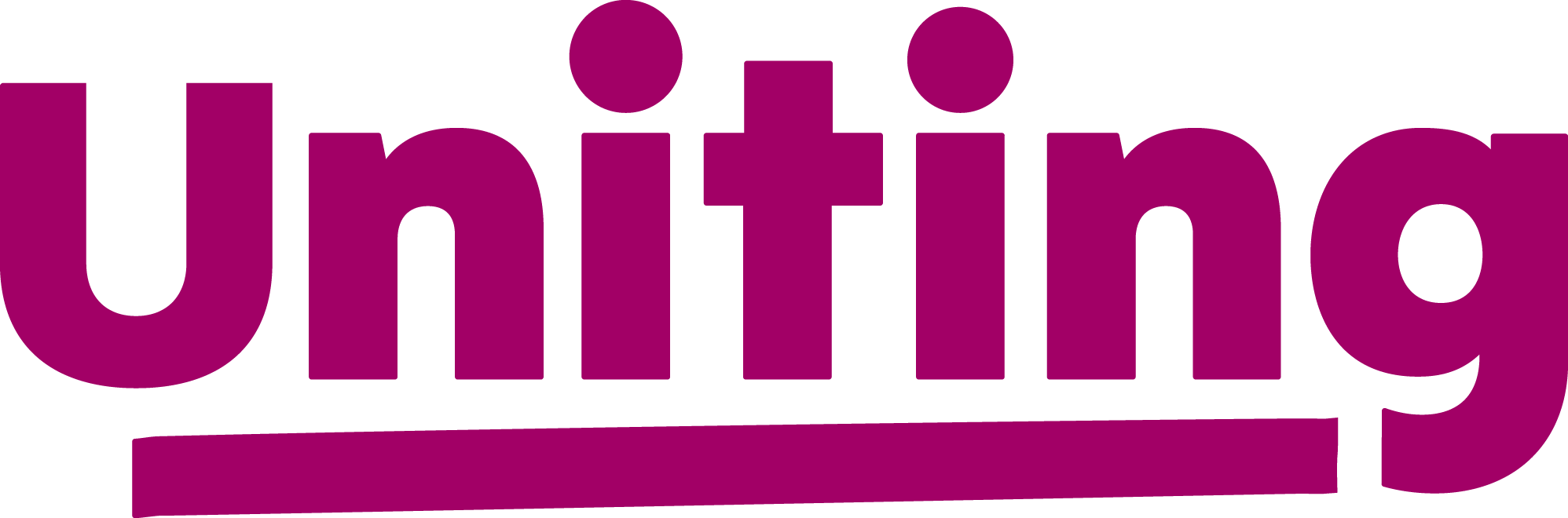 JOB DEMANDS CHECKLISTJob Title:	ACAT Assessor	Service/Unit: 	SESLHD ACATDepartment:	ACAT	Manager / Supervisor:	ACAT Team LeaderAssessor:	Ashleigh Webster 	Date of Assessment:	March 2021Date of Assessment review:  March 2022Definitions:*	Denotes a critical requirement of the jobFrequency Additional Position Requirements/Demands Summary:  From the checklist, outline the main requirements or demands of the job.  This information will then be transferred to the Position Description.  Anything that is frequent and above or identified as critical to the job should be included in the position description.………………………………………………………………………………………………………………………………………………………………………………………………………………………………………………Signature of Manager: …………………………………….………..     	Date: ……./……../20……..□ I am able to fulfil the above requirements without modification.□ I am unable to fulfil the above job requirements and need the following modifications:………………………………………………………………………………………………………………………………………………………………………………………………………………………………………………Signature of Employee:  ……………………………………….....    	Date:  ….…/….…/20…….Employee Name:Managers Name:TitleDate:Date:Signature:Signature:IInfrequent – intermittent activity exists for a short time on a very infrequent basisCConstant – activity exists for more than 2/3 of the time when performing the jobOOccasional - activity exists up to 1/3 of the time when performing the jobRRepetitive – activity involves repetitive movementsFFrequent – activity exists between 1/3 and 2/3 of the time when performing the jobN/ANot applicable – activity is not required to perform the jobCRITICAL *PHYSICAL DEMANDS -  DESCRIPTION (comment)PHYSICAL DEMANDS -  DESCRIPTION (comment)FREQUENCYFREQUENCYFREQUENCYFREQUENCYFREQUENCYFREQUENCYFREQUENCYFREQUENCYFREQUENCYFREQUENCYCRITICAL *PHYSICAL DEMANDS -  DESCRIPTION (comment)PHYSICAL DEMANDS -  DESCRIPTION (comment)IIOFFFCRN/AN/ASitting   Remaining in a seated position to perform tasksSitting   Remaining in a seated position to perform tasksxxxStanding   Remaining standing without moving about to perform tasksStanding   Remaining standing without moving about to perform tasksxWalking   Floor type: even/uneven/slippery, indoors/outdoors, slopesWalking   Floor type: even/uneven/slippery, indoors/outdoors, slopesxRunning   Floor type: even/uneven/slippery, indoors/outdoors, slopesRunning   Floor type: even/uneven/slippery, indoors/outdoors, slopesxxBend/ Lean Forward from Waist   Forward bending from the waist to perform tasksBend/ Lean Forward from Waist   Forward bending from the waist to perform tasksxxTrunk Twisting   Turning from the waist while sitting or standing to perform tasksTrunk Twisting   Turning from the waist while sitting or standing to perform tasksxxKneeling   Remaining in a kneeling posture to perform tasksKneeling   Remaining in a kneeling posture to perform tasksxxSquatting/ Crouching   Adopting a squatting or crouching posture to perform tasksSquatting/ Crouching   Adopting a squatting or crouching posture to perform tasksxxCrawling   Moving by crawling on knees & hands to perform tasksCrawling   Moving by crawling on knees & hands to perform tasksxxLeg/ Foot Movement   Use of leg and or foot to operate machineryLeg/ Foot Movement   Use of leg and or foot to operate machineryxxClimbing (stairs/ladders)   Ascend/ descend stairs, ladders, steps, scaffoldingClimbing (stairs/ladders)   Ascend/ descend stairs, ladders, steps, scaffoldingxLifting/ CarryingLight lifting & carrying – 0 – 9kgxLifting/ CarryingModerate lifting & carrying – 10 – 15kgxxLifting/ CarryingHeavy lifting & carrying – 16kg and abovexxReaching   Arms fully extended forward or raised above shoulderReaching   Arms fully extended forward or raised above shoulderxxPushing/ Pulling/ Restraining   Using force to hold/restrain or move objects toward or away from bodyPushing/ Pulling/ Restraining   Using force to hold/restrain or move objects toward or away from bodyxxHead/ Neck Postures   Holding head in a position other than neutral (facing forward)Head/ Neck Postures   Holding head in a position other than neutral (facing forward)xxHand & Arm Movements   Repetitive movements of hands & arms Hand & Arm Movements   Repetitive movements of hands & arms xxxGrasping/ Fine Manipulation   Gripping, holding, clasping with fingers or handsGrasping/ Fine Manipulation   Gripping, holding, clasping with fingers or handsxxxWork at Heights   Using ladders, footstools, scaffolding, or other objects to perform work Work at Heights   Using ladders, footstools, scaffolding, or other objects to perform work xxDriving   Operating any motor powered vehicleDriving   Operating any motor powered vehiclexCRITICAL *SENSORY DEMANDS - DESCRIPTION (comment)SENSORY DEMANDS - DESCRIPTION (comment)FREQUENCYFREQUENCYFREQUENCYFREQUENCYFREQUENCYFREQUENCYFREQUENCYFREQUENCYFREQUENCYFREQUENCYCRITICAL *SENSORY DEMANDS - DESCRIPTION (comment)SENSORY DEMANDS - DESCRIPTION (comment)IIOFFFCRN/AN/ASight   Use of sight is an integral part of work performance e.g. viewing of X-rays, computer screen Sight   Use of sight is an integral part of work performance e.g. viewing of X-rays, computer screen xHearing   Use of hearing is an integral part of work performance e.g. telephone enquiriesHearing   Use of hearing is an integral part of work performance e.g. telephone enquiriesxSmell   Use of smell is an integral part of work performance e.g. working with chemicals Smell   Use of smell is an integral part of work performance e.g. working with chemicals xxTaste   Use of taste is an integral part of work performance e.g. food preparationTaste   Use of taste is an integral part of work performance e.g. food preparationxxTouch   Use of touch is an integral part of work performanceTouch   Use of touch is an integral part of work performancexCRITICAL *PSYCHOSOCIAL DEMANDS – DESCRIPTION (comment)Assisting PSYCHOSOCIAL DEMANDS – DESCRIPTION (comment)Assisting FREQUENCYFREQUENCYFREQUENCYFREQUENCYFREQUENCYFREQUENCYFREQUENCYFREQUENCYFREQUENCYFREQUENCYCRITICAL *PSYCHOSOCIAL DEMANDS – DESCRIPTION (comment)Assisting PSYCHOSOCIAL DEMANDS – DESCRIPTION (comment)Assisting IIOFFFCRN/AN/ADistressed people   e.g. emergency or grief situations Distressed people   e.g. emergency or grief situations xxxAggressive & uncooperative people   e.g. drug/alcohol, dementia, mental illnessAggressive & uncooperative people   e.g. drug/alcohol, dementia, mental illnessxxxUnpredictable people   e.g. dementia, mental illness and head injuries Unpredictable people   e.g. dementia, mental illness and head injuries xxxRestraining   Involvement in physical containment of patients/clientsRestraining   Involvement in physical containment of patients/clientsxxExposure to distressing situations   e.g. child abuse, viewing dead/mutilated bodiesExposure to distressing situations   e.g. child abuse, viewing dead/mutilated bodiesxxCRITICAL *ENVIRONMENTAL  HAZARDS – DESCRIPTION (comment)ENVIRONMENTAL  HAZARDS – DESCRIPTION (comment)FREQUENCYFREQUENCYFREQUENCYFREQUENCYFREQUENCYFREQUENCYFREQUENCYFREQUENCYFREQUENCYFREQUENCYFREQUENCYCRITICAL *ENVIRONMENTAL  HAZARDS – DESCRIPTION (comment)ENVIRONMENTAL  HAZARDS – DESCRIPTION (comment)IOOOFCCRRN/AN/ADust   Exposure to atmospheric dustDust   Exposure to atmospheric dustxxGases   Working with explosive or flammable gases requiring precautionary measuresGases   Working with explosive or flammable gases requiring precautionary measuresxxFumes   Exposure to noxious or toxic fumesFumes   Exposure to noxious or toxic fumesxxLiquids   Working with corrosive, toxic or poisonous liquids or chemicals requiring PPELiquids   Working with corrosive, toxic or poisonous liquids or chemicals requiring PPExxHazardous substances   e.g. dry chemicals, gluesHazardous substances   e.g. dry chemicals, gluesxNoise   Environmental/background noise necessitates people to raise their voice to be heardNoise   Environmental/background noise necessitates people to raise their voice to be heardxxxInadequate lighting   Risk of trips, falls or eyestrain Inadequate lighting   Risk of trips, falls or eyestrain xSunlight   Risk of sunburn exists from spending more than 10 minutes per work day in sunlightSunlight   Risk of sunburn exists from spending more than 10 minutes per work day in sunlightxxxExtreme temperatures    Environmental temperatures are < 15C or > 35CExtreme temperatures    Environmental temperatures are < 15C or > 35CxConfined spaces   Areas where only one egress (escape route) existsConfined spaces   Areas where only one egress (escape route) existsxSlippery or uneven surfaces   Greasy or wet floor surfaces, ramps, uneven groundSlippery or uneven surfaces   Greasy or wet floor surfaces, ramps, uneven groundxxxInadequate housekeeping   Obstructions to walkways and work areas cause trips & fallsInadequate housekeeping   Obstructions to walkways and work areas cause trips & fallsxxxWorking at heights   Ladders/stepladders/ scaffolding are required to perform tasksWorking at heights   Ladders/stepladders/ scaffolding are required to perform tasksxxBiological hazards   e.g. exposure to body fluids, bacteria, infectious diseasesBiological hazards   e.g. exposure to body fluids, bacteria, infectious diseasesxxx